LISTADO DE PLANTAS PARA CULTIVAR POR FOTOSLISTADO DE PLANTAS PARA CULTIVAR POR PICTOGRAMASAlbahaca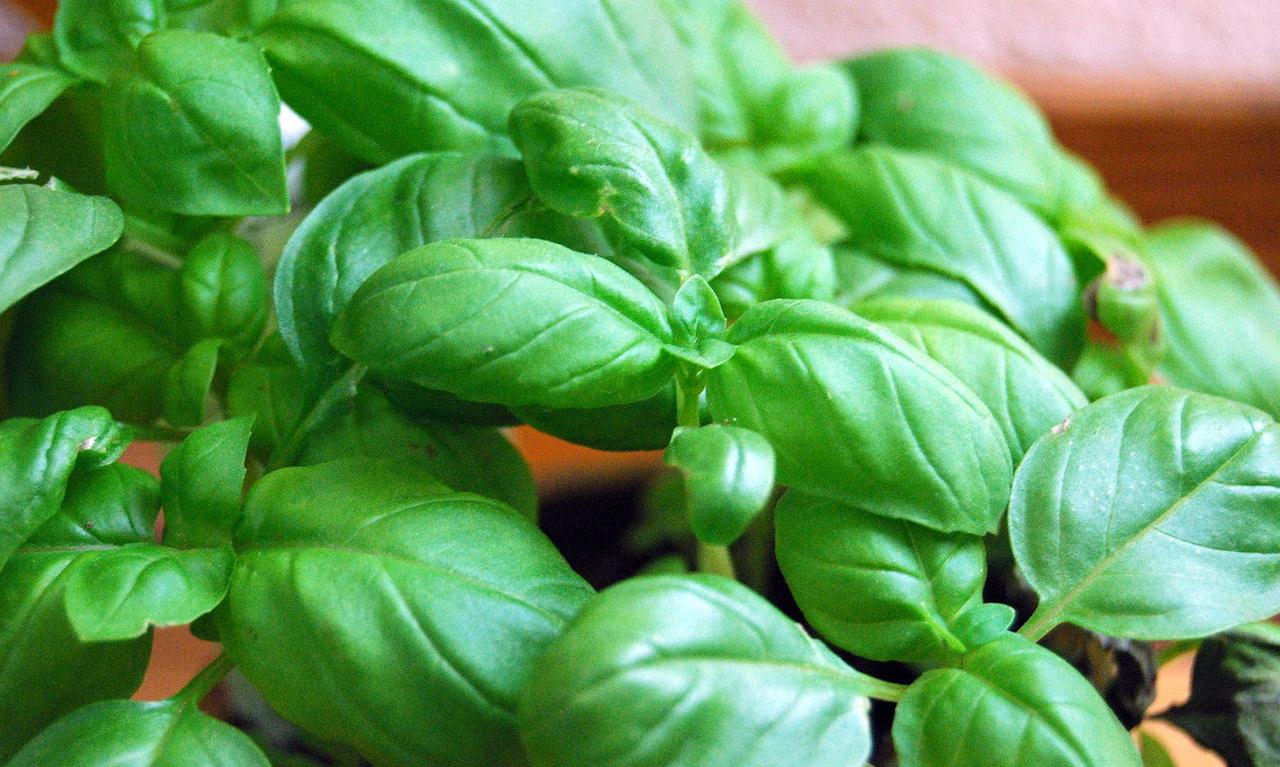 Cilantro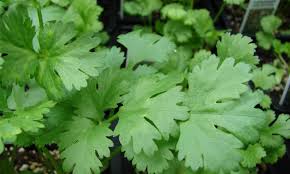 Eneldo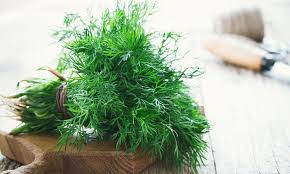 Hinojo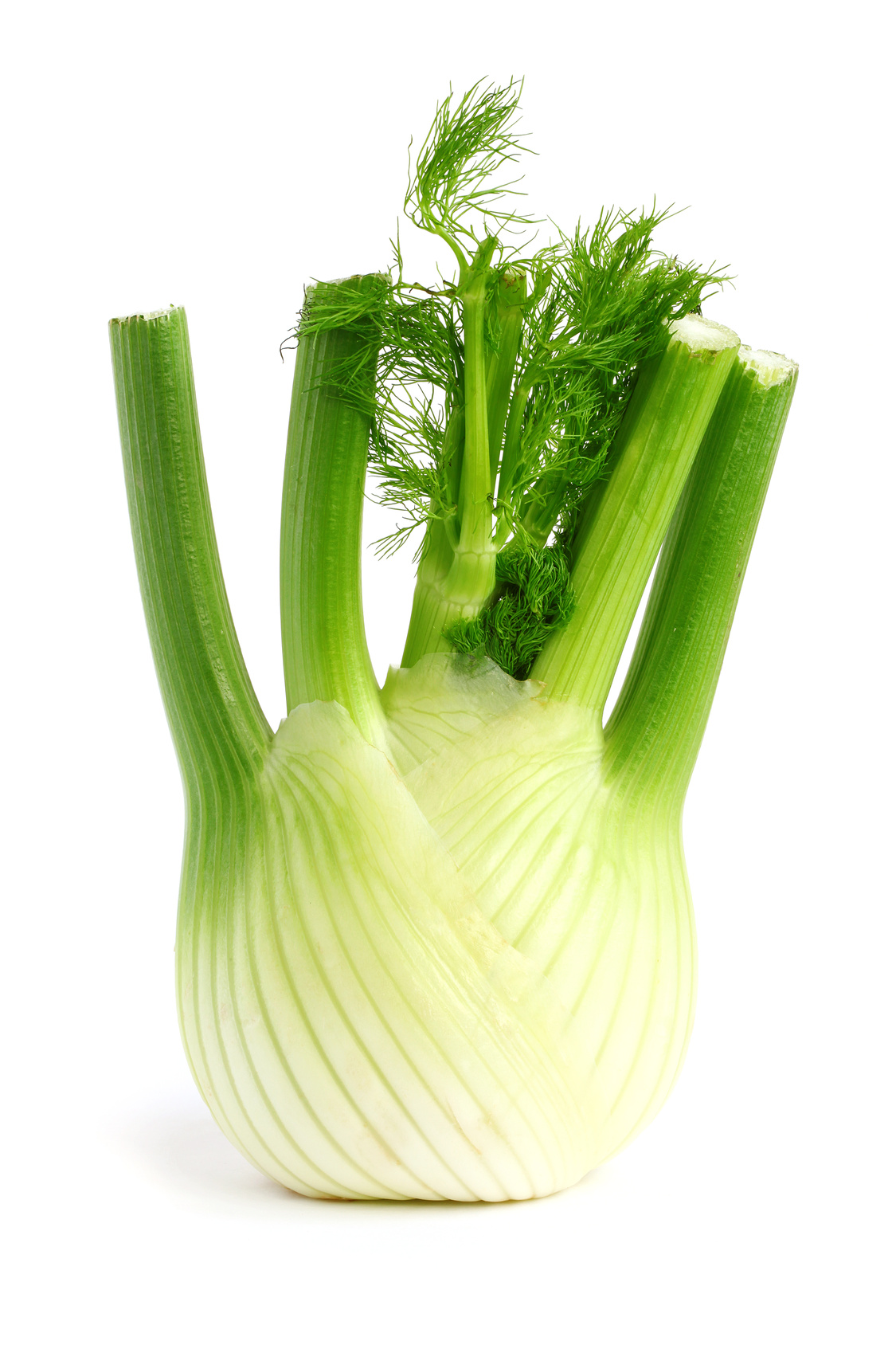 Laurel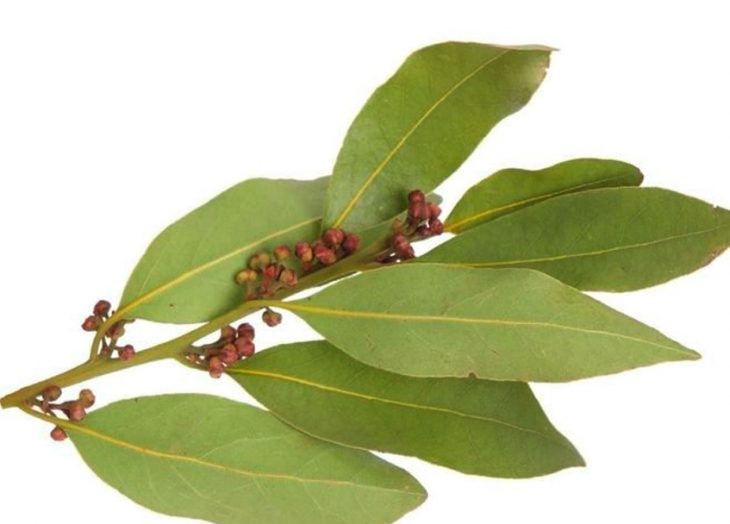 Menta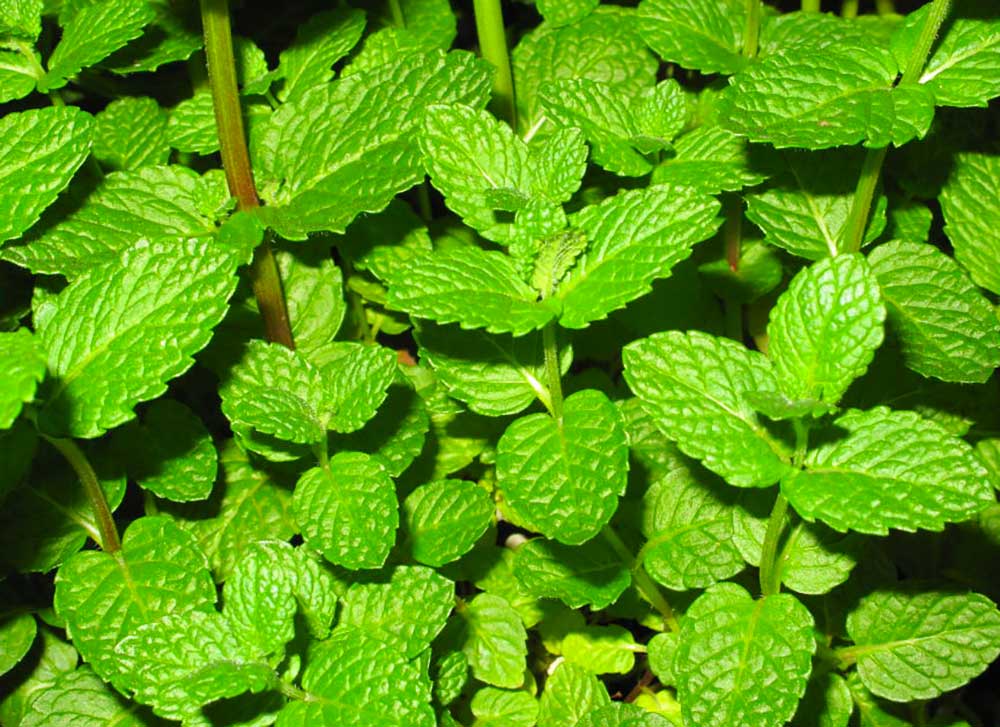 Romero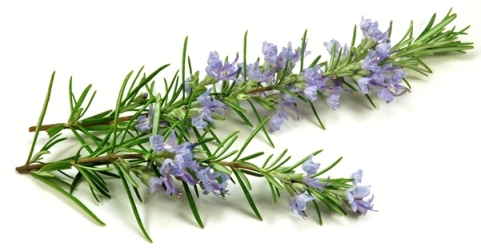 Perejil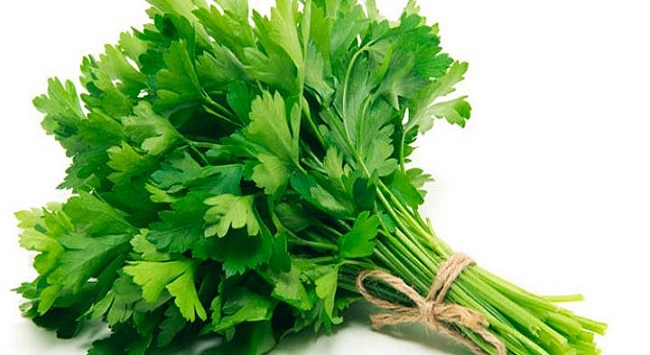 Tomillo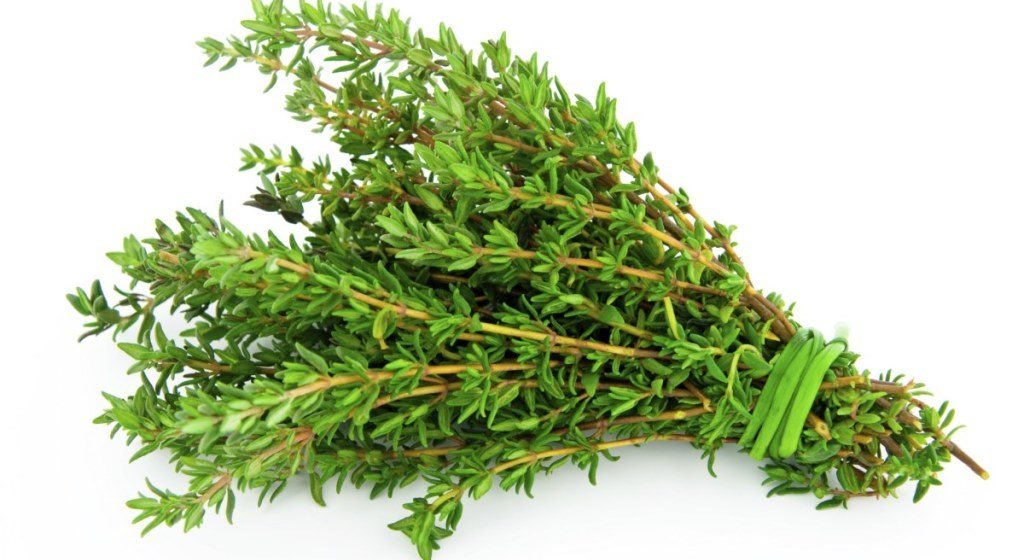 Orégano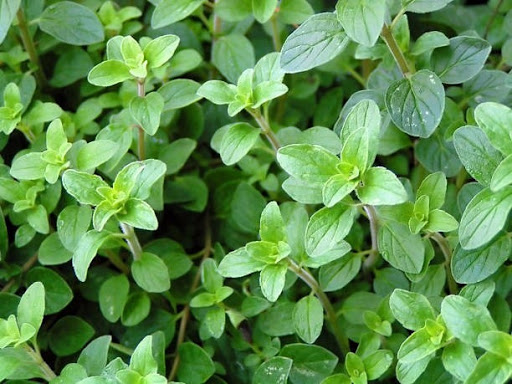 Hierbabuena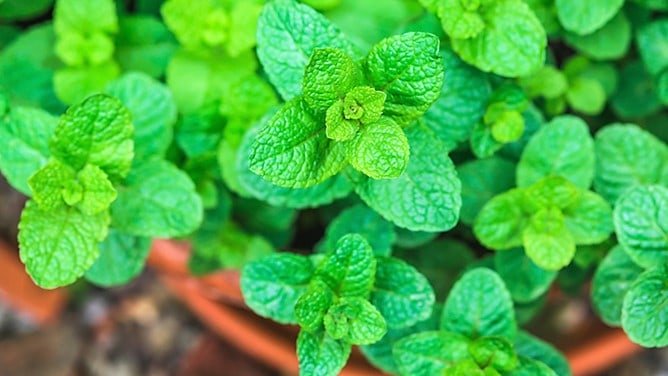 Azafrán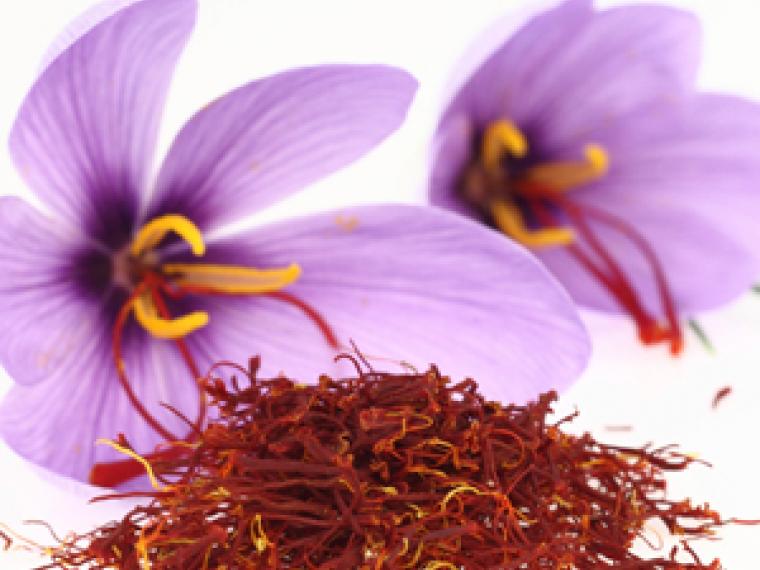 Cebollino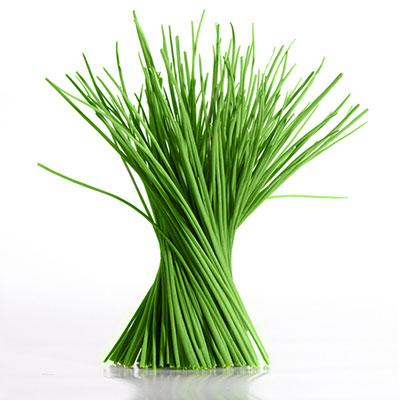 Estragón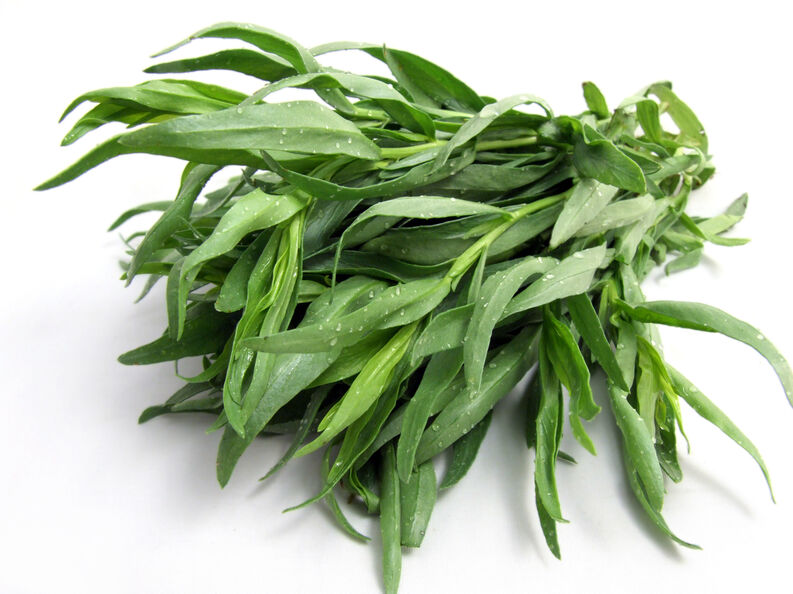 Perifollo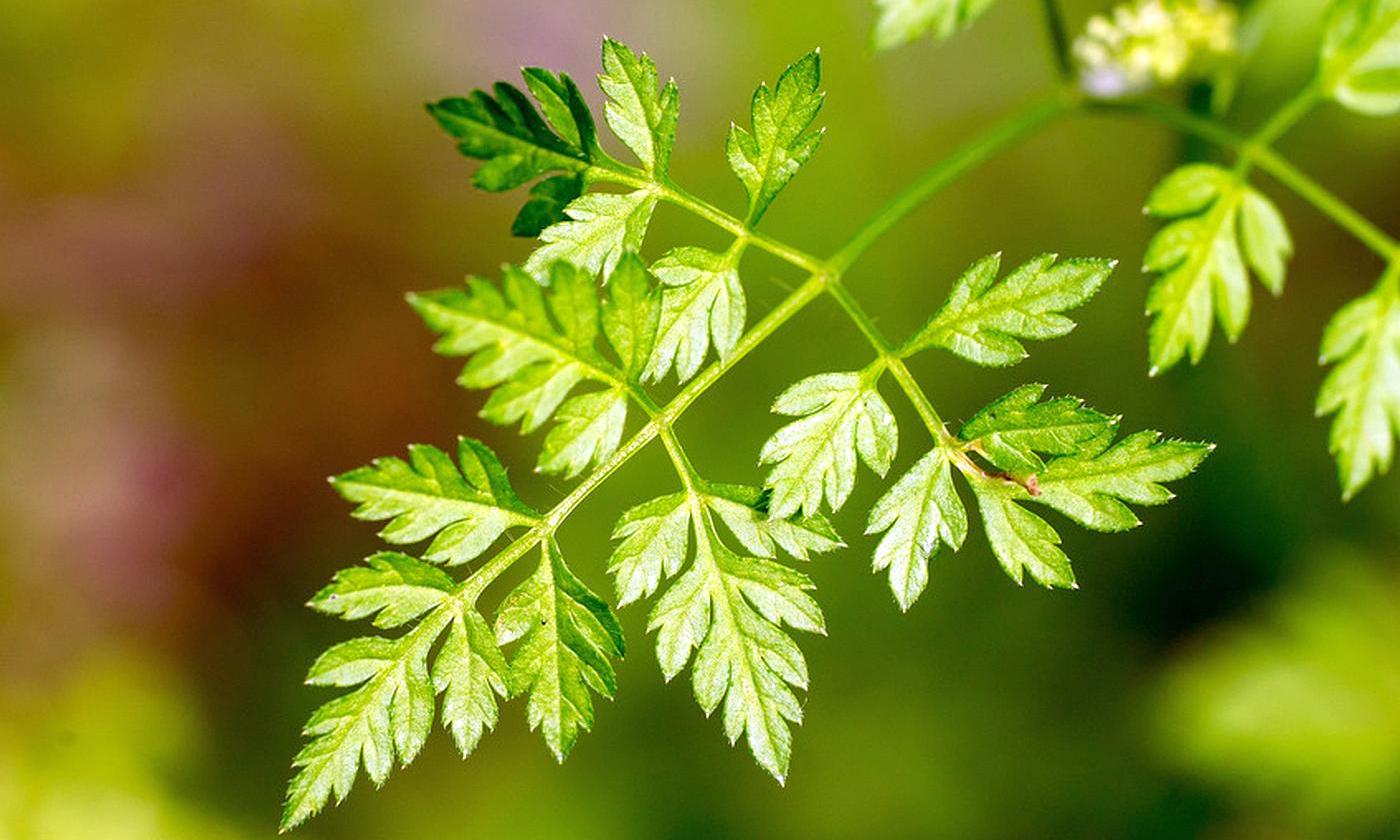 Mejorana 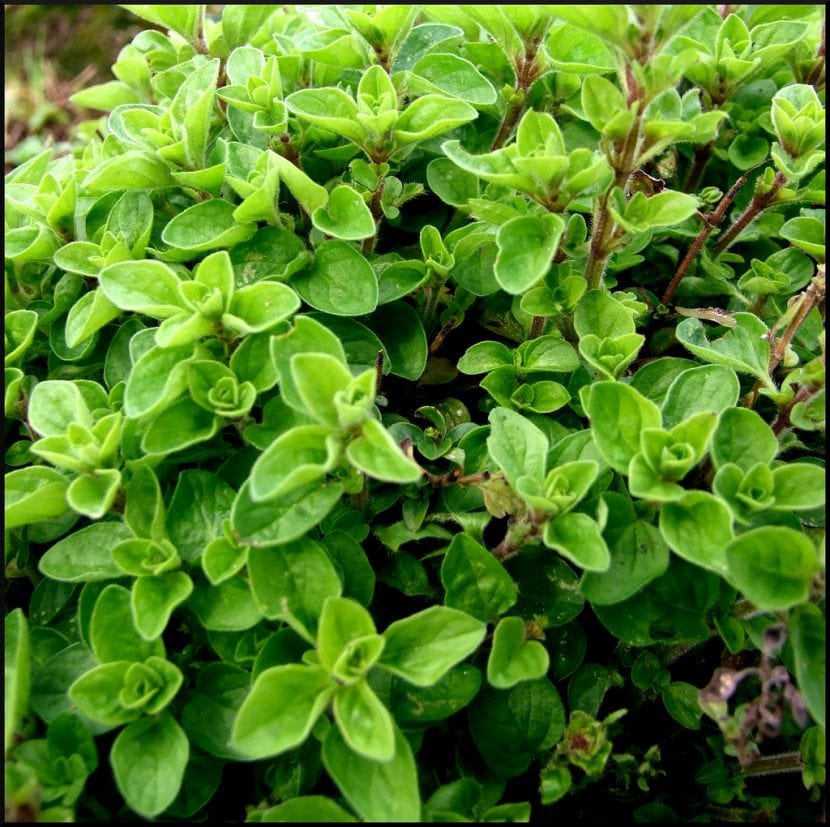 Salvia 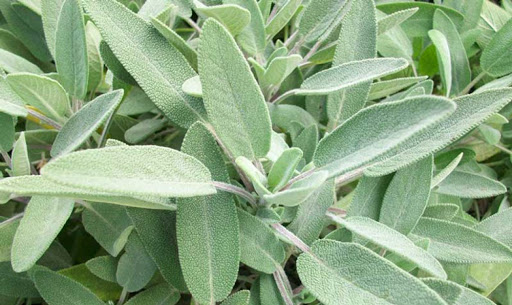 Hierbaluisa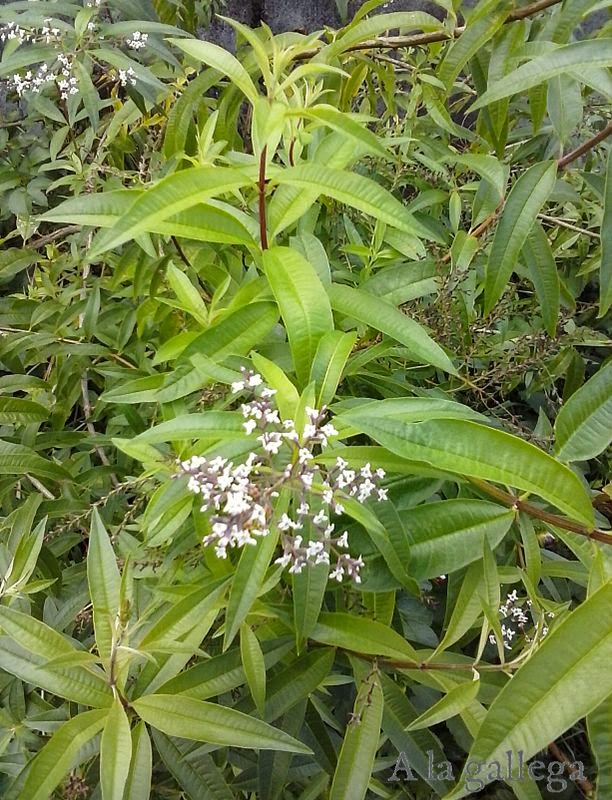 Melisa 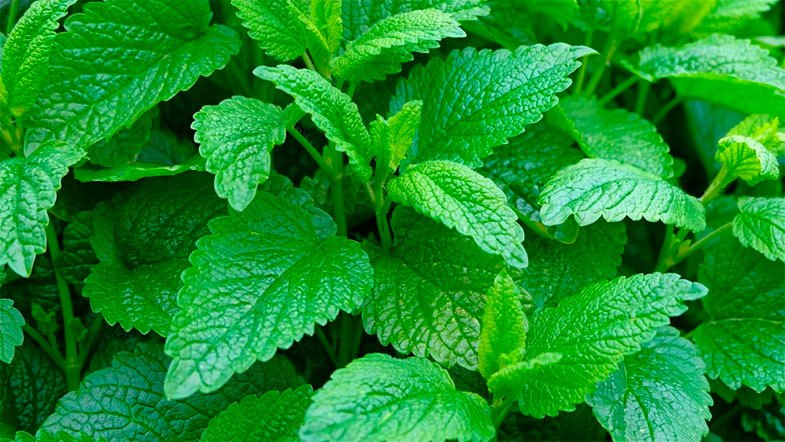 Jenjibre 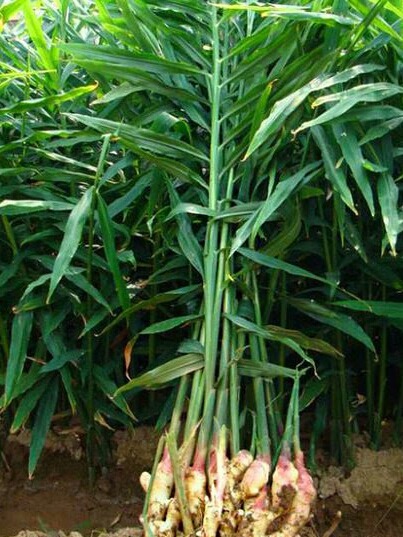 Manzanilla 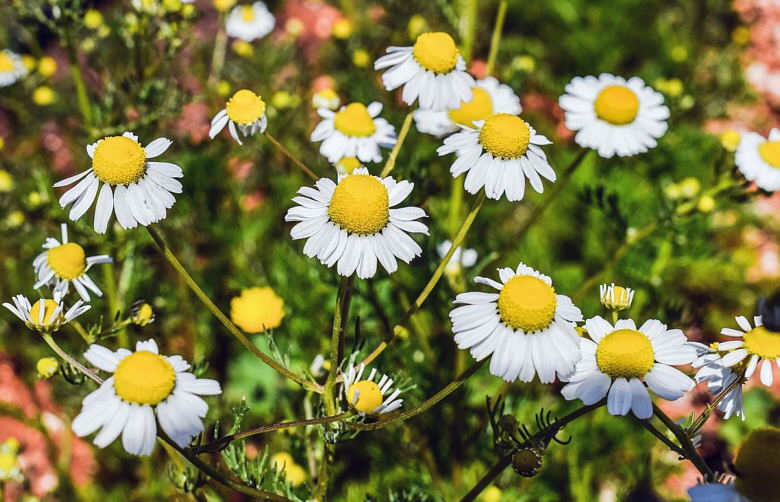 Stevia 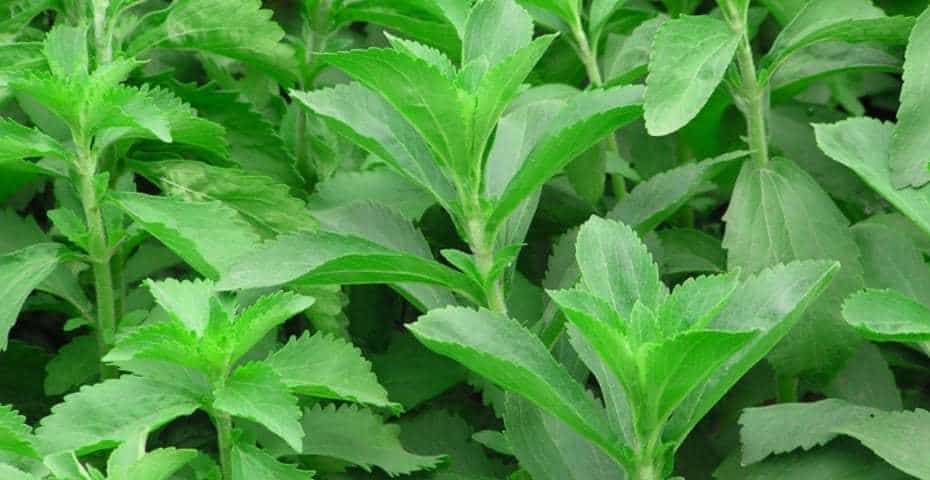 Lechuga 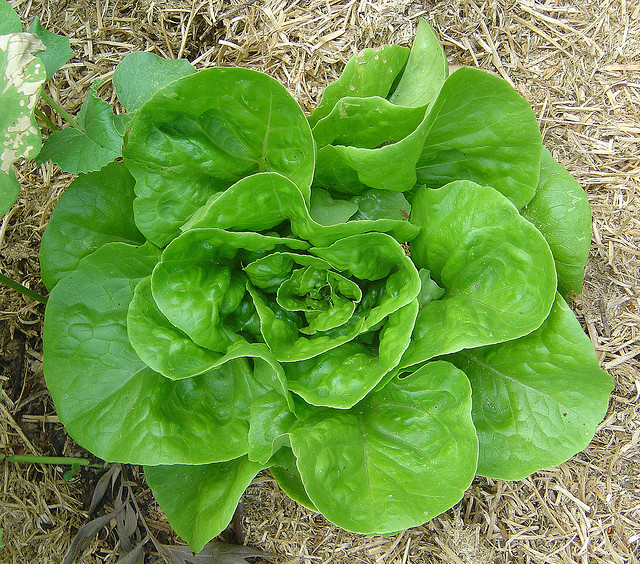 Acelga 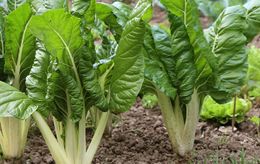 Ajos 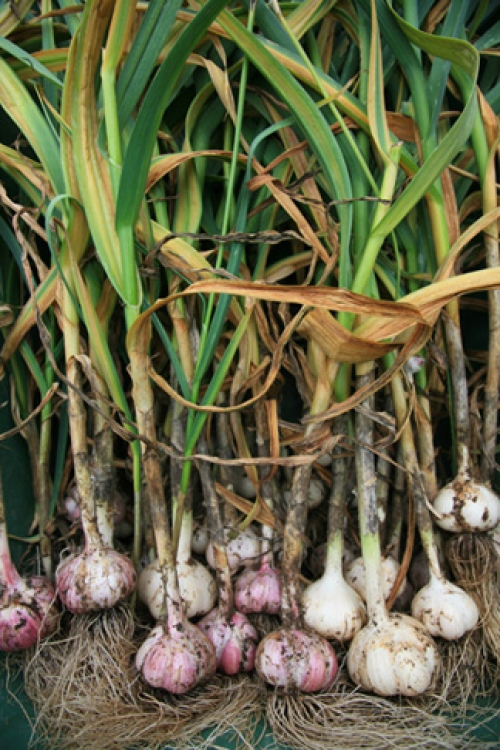 Cebollas 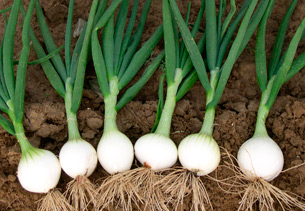 Zanahorias 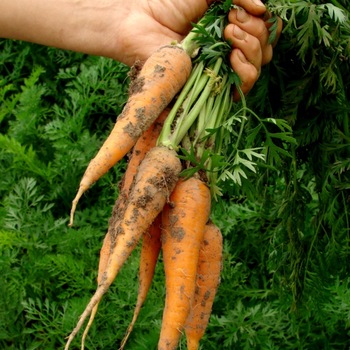 Geranios 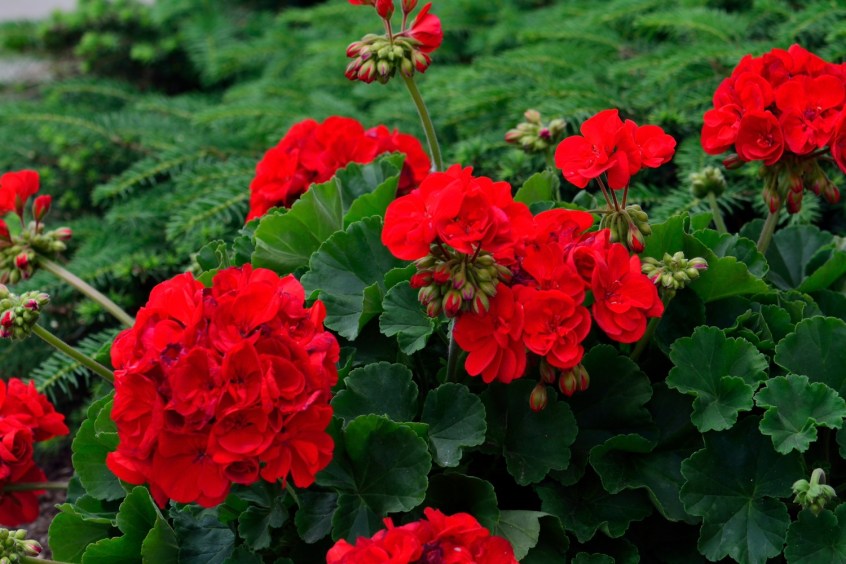 Petunias 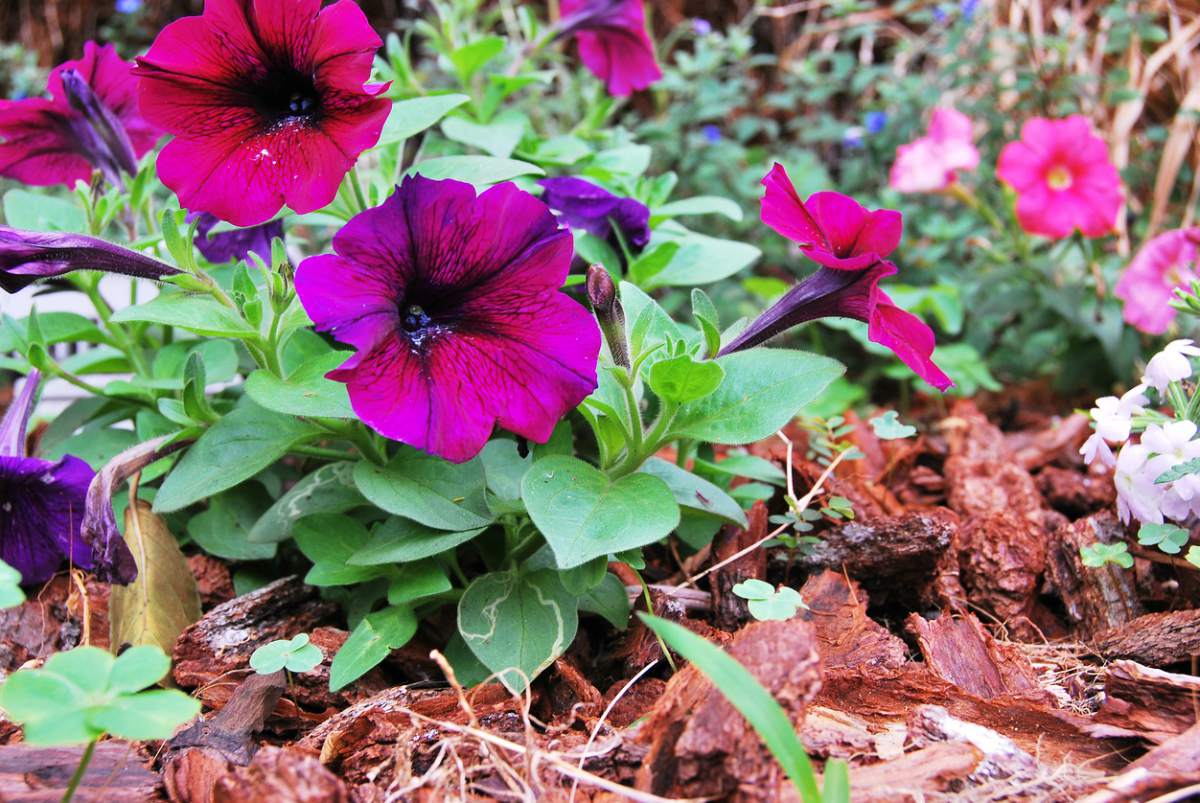 Rábanos 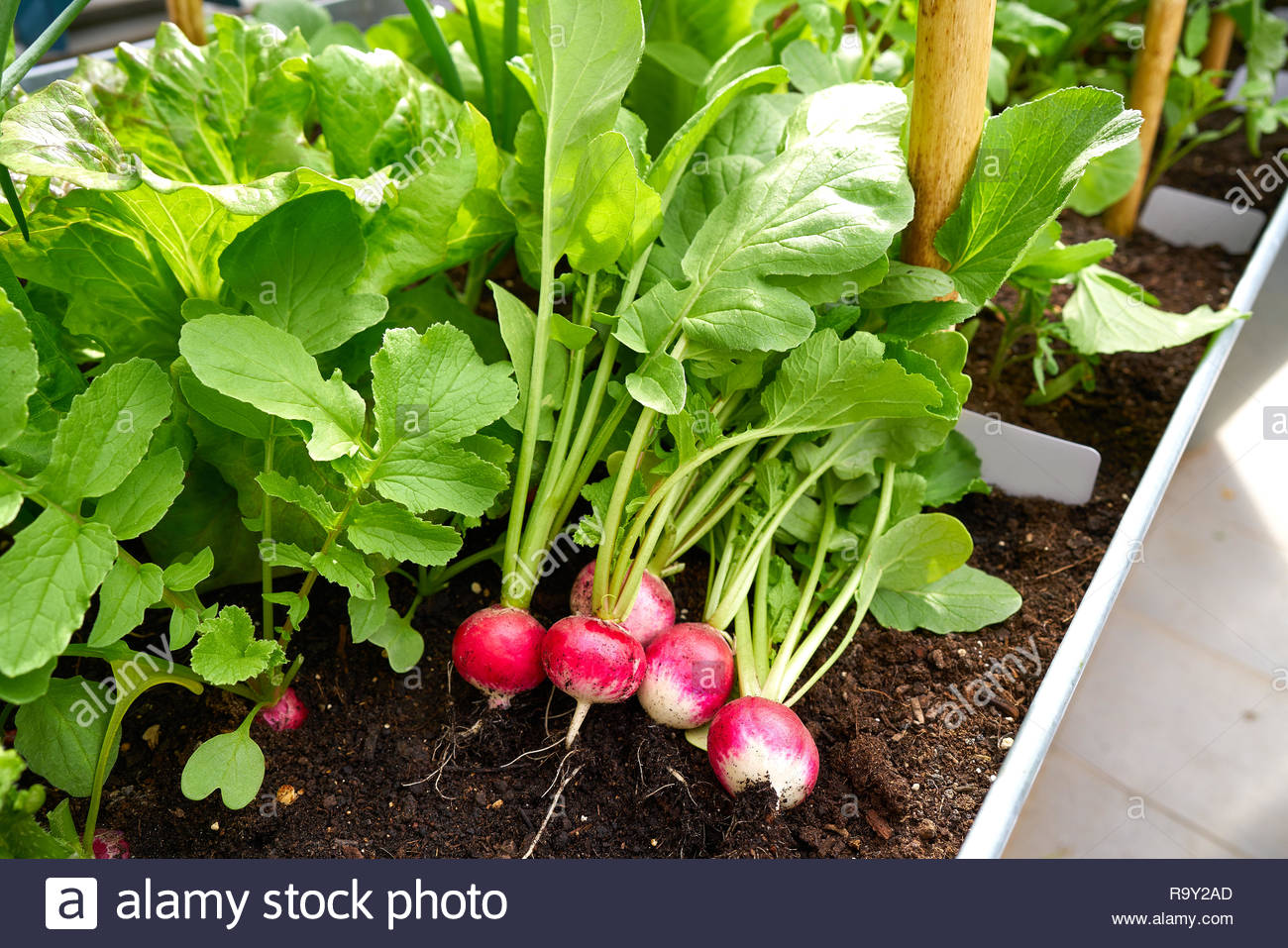 Fresas 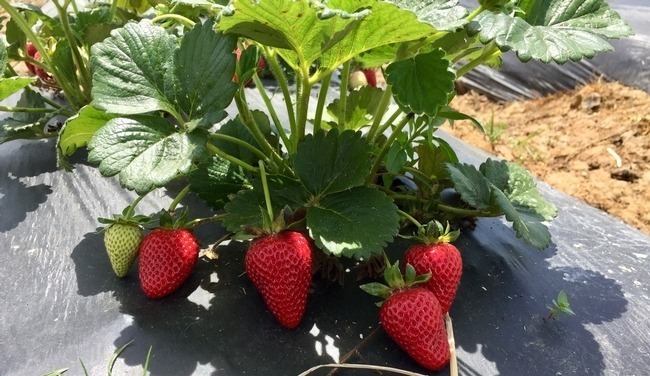 Espinacas 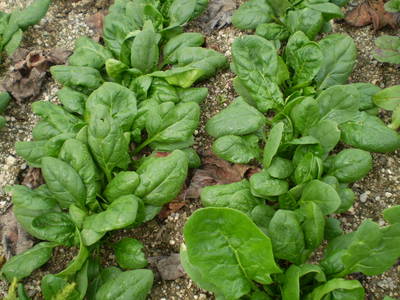 lavanda 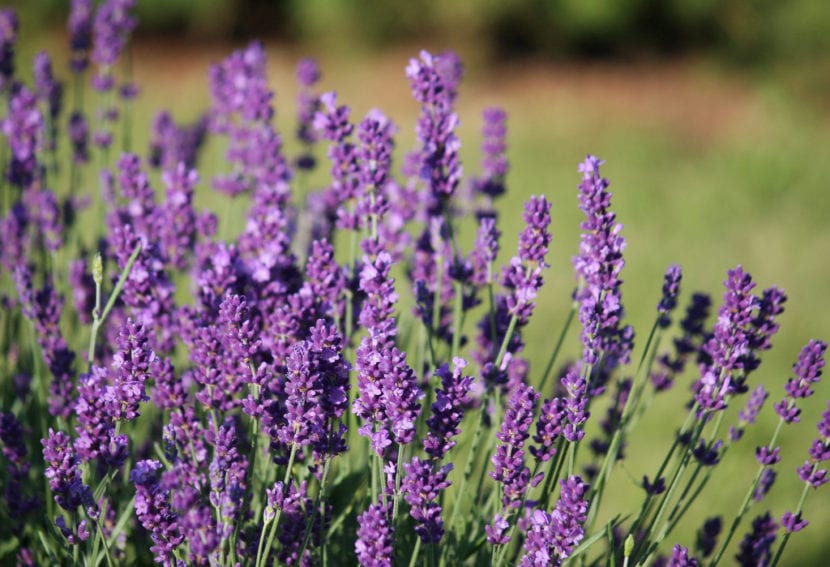 Albahaca 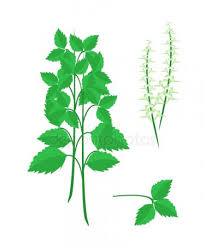 Cilantro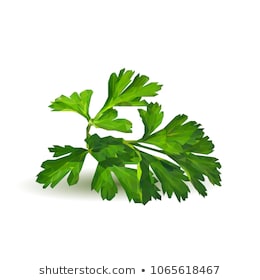 Eneldo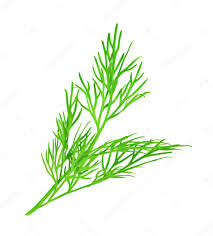 Hinojo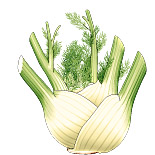 Laurel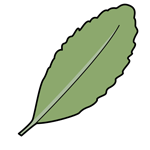 Menta 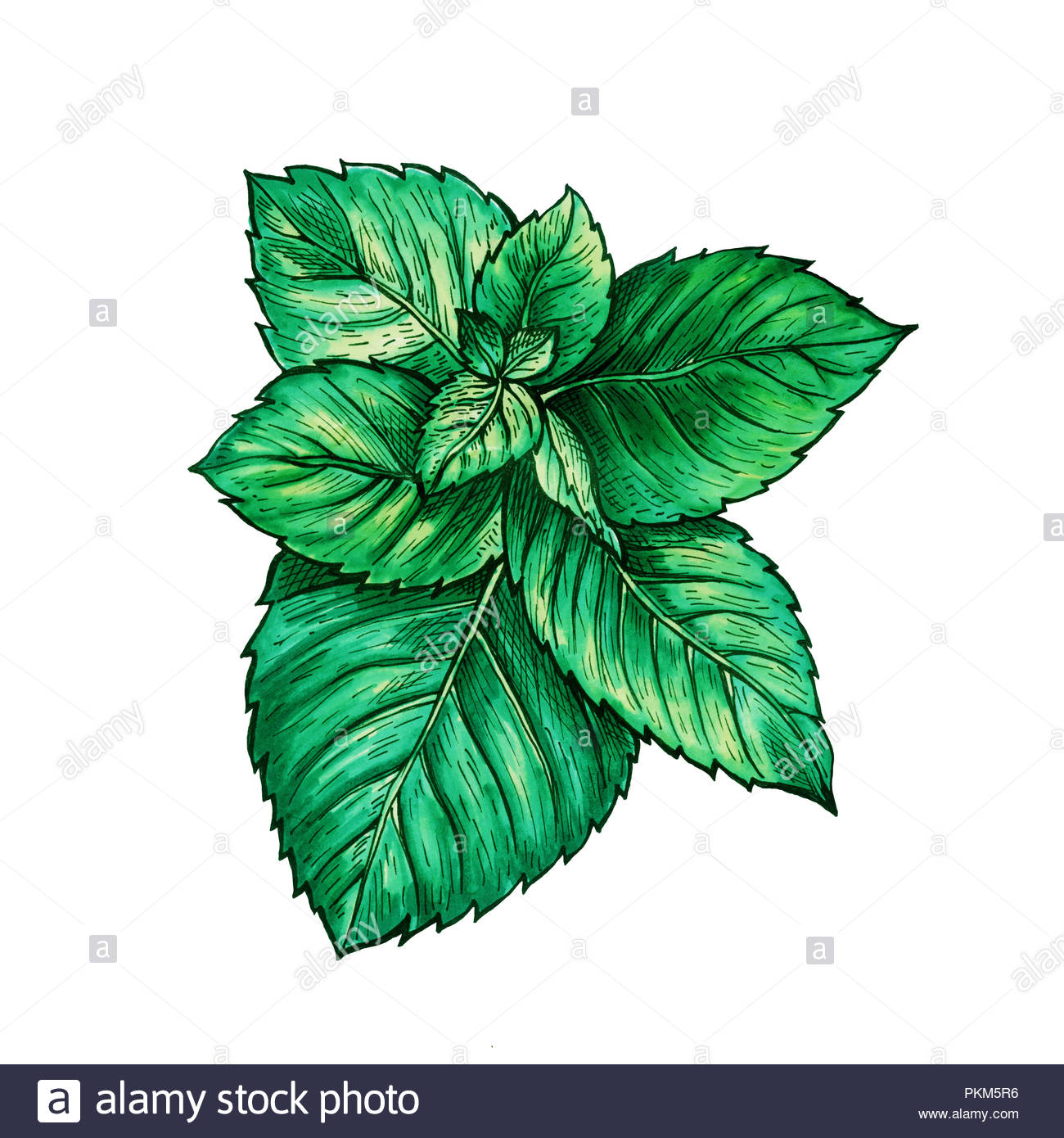 Romero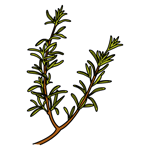 Perejil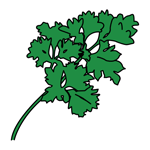 Tomillo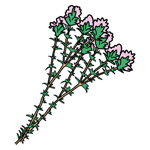 Orégano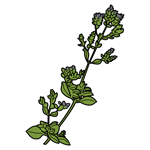 Hierbabuena 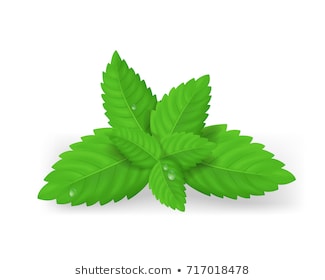 Azafrán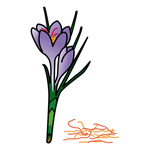 Cebollino 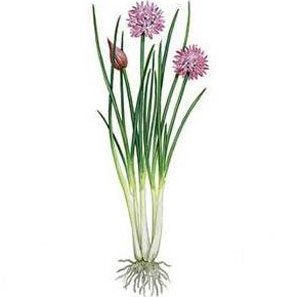 Estragón 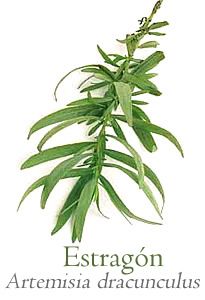 Perifollo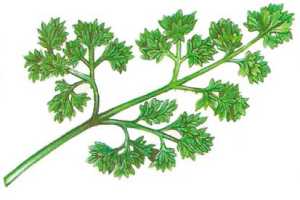 Mejorana 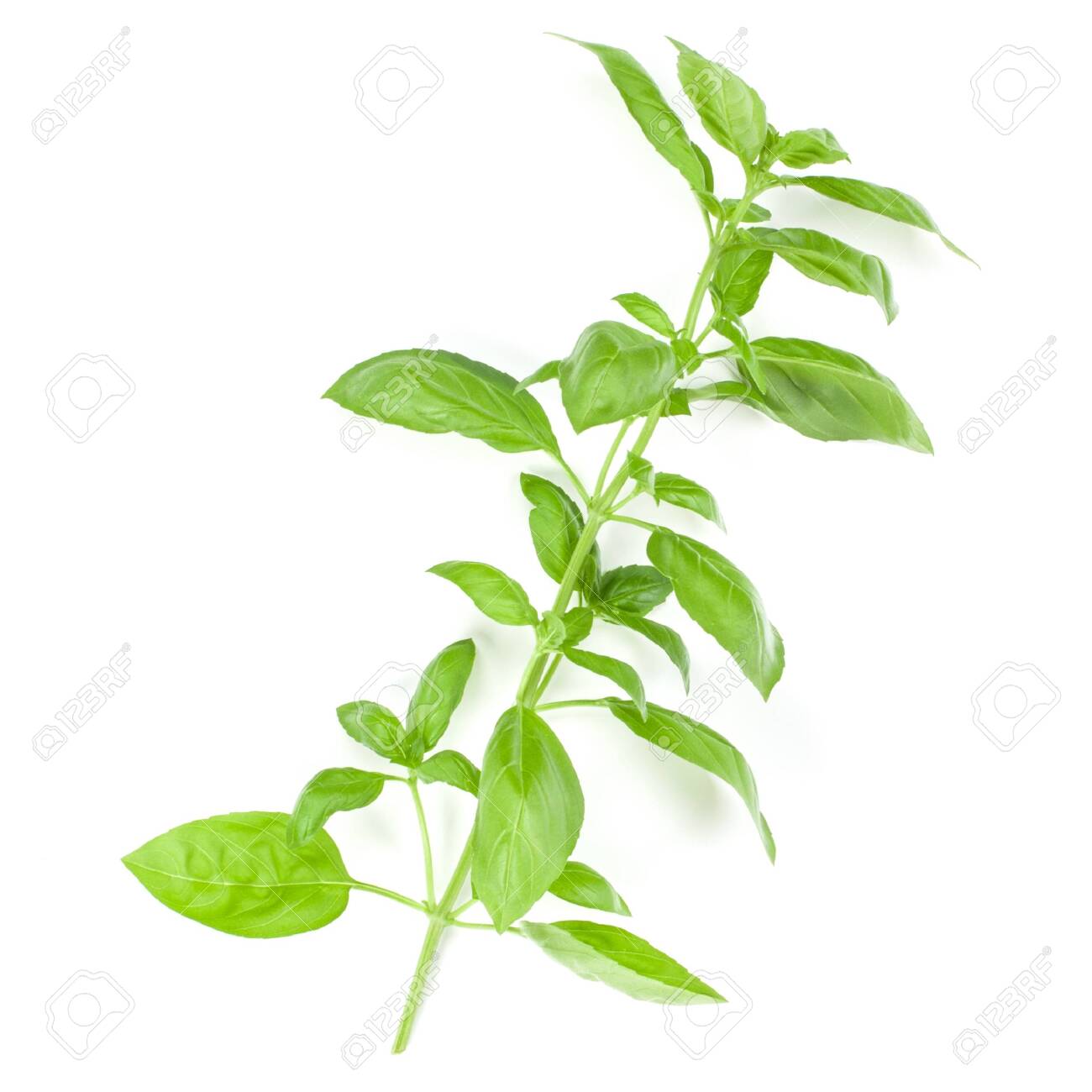 Salvia 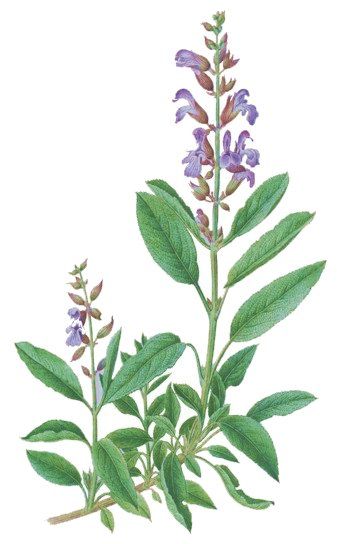 Hierbaluisa 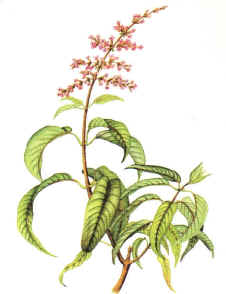 Melisa 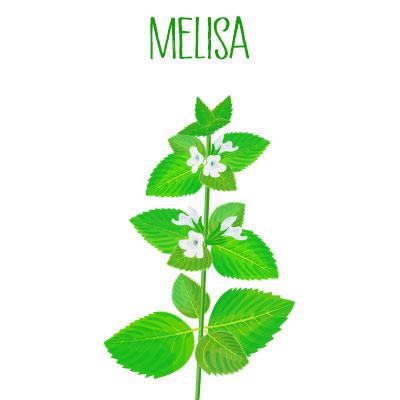 Jenjibre 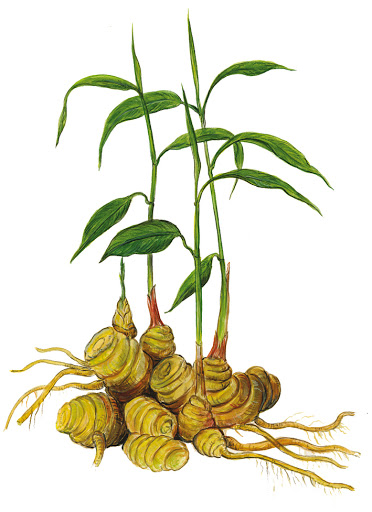 Manzanilla 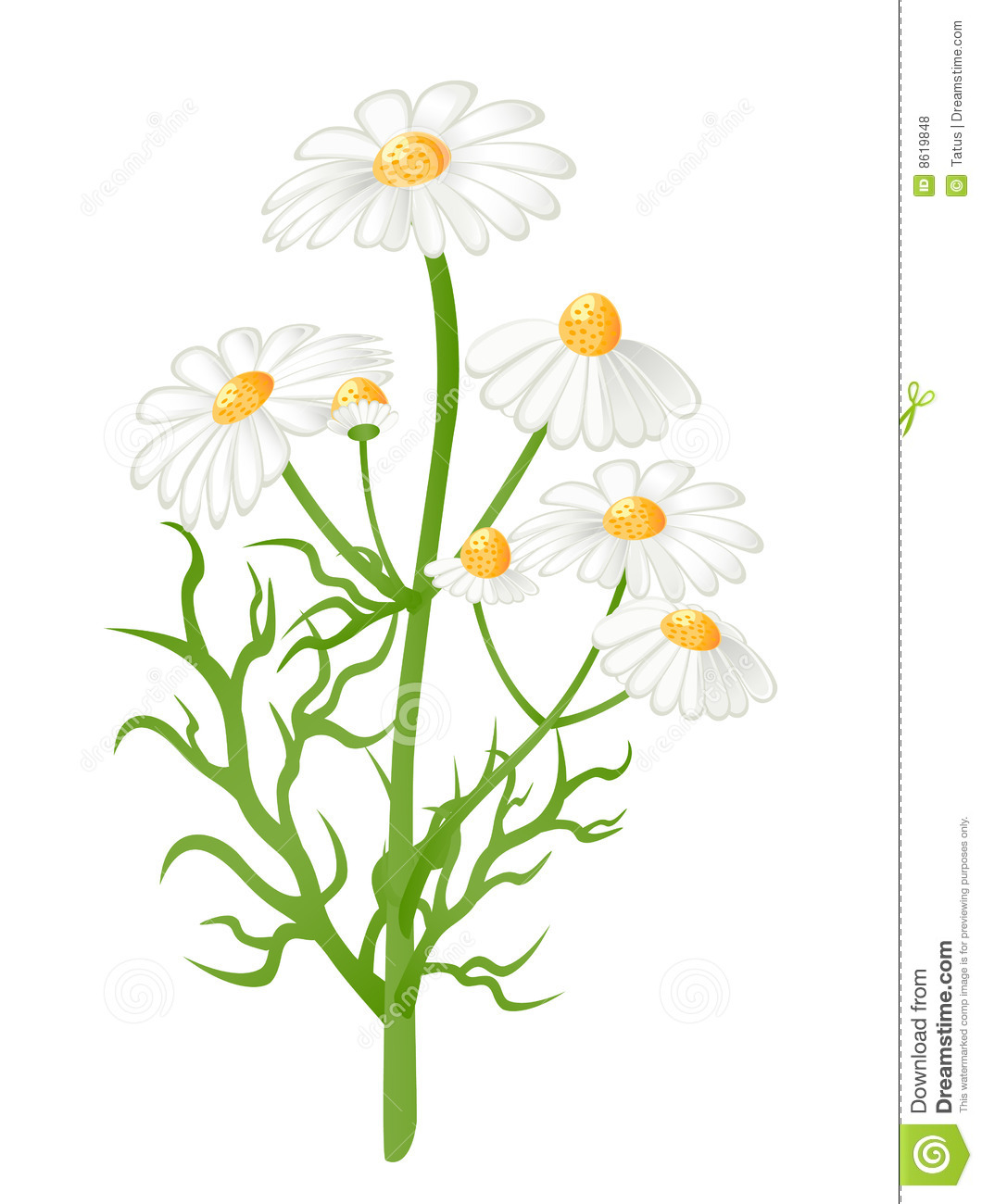 Stevia 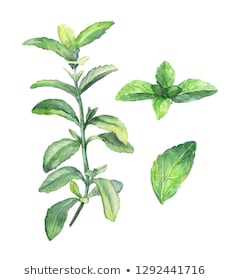 Lechuga 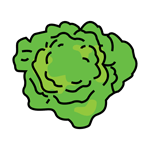 Acelga 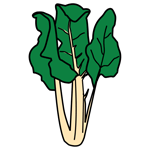 Ajos 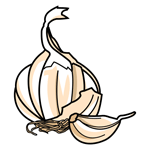 Cebollas 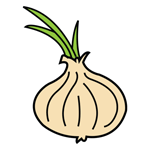 Zanahorias 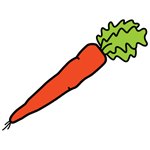 Geranios 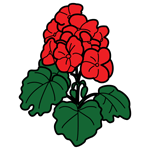 Petunias 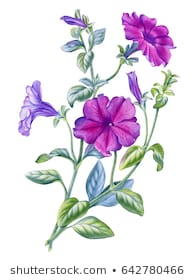 Rábanos 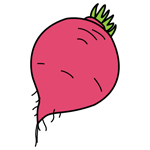 Fresas 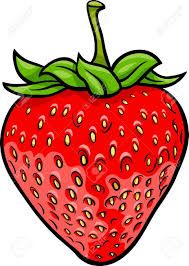 Espinacas 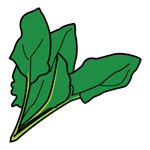 lavanda 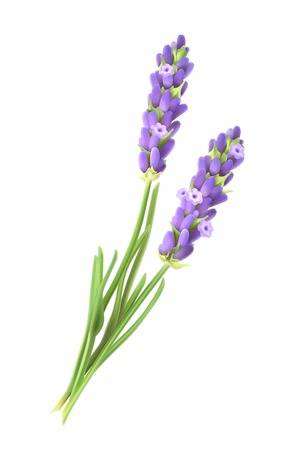 